Postal address: 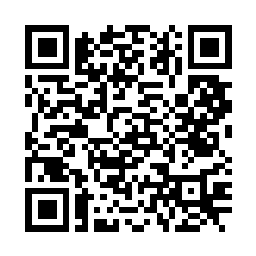 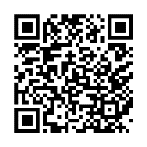 Christ the King House Trenchard Avenue TS17 0EGT: 01642 750467Email: thornaby@rcdmidd.org.uk24th Sunday of the Year (C)	                           	                                    September 11th, 2022SUNDAY MASS TIMES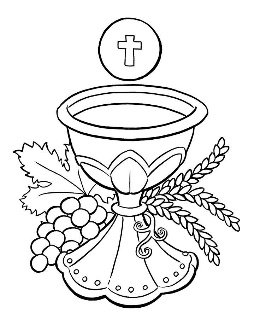 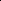 Saturday 6.00pm St. Patrick’s church9.30am Christ the King church11.00am St. Patrick’s church WEEKDAY LITURGIES                                                                       Tuesday	10.00am Christ the King                                    Wednesday 	10.00am St. Patrick’s {Funeral Service}                                                       Thursday	10.00am Christ the King                                                        Friday              10.00am  St. Patrick’s SACRAMENT OF RECONCILIATION any time on request MASS INTENTIONS RECEIVED: Special Intention, Kathleen Sennon (Redcar) R.I.P., Mary Gibson (Anni. Sept. 17th), Mike Flynn (Anni. Sept. 18th), Special Intention, Ian Meddick R.I.P., ANNIVERSARIES: September 11th – 17th:Raymond Murphy,  Rene Alder,  Olive Thompson,  Giuseppina Patti,  Margaret Guest,  Patrick Kelly,  Mark Nicholson,Florence Wagstaff,  Hugh Ritchie,  Agnes Atkinson,  Vincent McCabe,  John Duffy,  Eileen Rose Davidson,  Robert Ruddy,Molly Wass,  Gladys Gilchrist,  Veronica O'Neill.PLEASE REMEMBER in your prayers all our sick and housebound brothers and sisters.The word this weekExodus 32:7–11, 13–14 	The people worship a golden calf, and God loses all patience with them.Psalm 50 		(R/. Luke 15:18) “I will leave this place and go to my father.’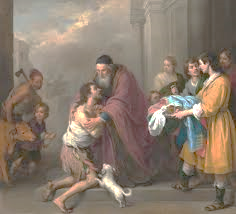 1 Timothy 1:12–17 	Paul, once the worst of sinners, is an example of Jesus’ forbearance.Luke 15:1–32  		When the lost are found, even the angels rejoice.The message of God’s forgiveness is one that we are familiar with, but which the Lord still wishes to emphasise. Our human approach to forgiveness is so often flawed: we hold grudges, erect barriers, make demands and establish conditions.  Jesus wants to remind his listeners – and us – that God’s forgiveness is overflowing and bountiful.  Saint Paul (2nd Reading) was well aware of this: he had persecuted the Church, calling himself ‘the greatest of sinners’; and yet, thanks to the ‘inexhaustible patience’ of God, he can count himself a believer. We must be open to the gift of forgiveness for ourselves, and also (as the Parable of the Elder Brother shows) open to that forgiveness offered to others whom we would condemn.											        Murillo’sAT MASS TODAY WE PRAY Eucharistic Prayer 2 for Reconciliation with its own PrefaceJust as tax collectors and sinners gathered around Jesus, so too do we gather around this sacred altar, awaiting the miracle of the transformation of these simple gifts. For this we offer the great prayer of endless thanksgivingRECENTLY DECEASED: Please remember in your prayers Mrs. Margaret Walker, aged 76, from Thornaby, who died recently.  Her Funeral Service will take place at St. Patrick’s church on Wednesday, September 14th at 10.00amALSO, Mr. Ian Meddick, aged 67, from Thornaby, who died recently.  His Funeral Service will take place at Acklam Crematorium  on Tuesday, September 20th, at 11.30am.  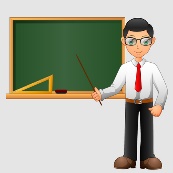 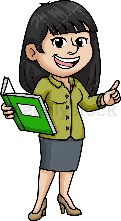 ALSO, Maureen Wyatt, aged 75, from Thornaby, who died on Friday.  May they rest in peace.TEA/COFFEE ETC after Sunday morning Mass at Christ the King and St. Patrick’sEDUCATION SUNDAY: This Sunday, September 11th, is Education Sunday.  We shall pray for everyone involved in Education – Teachers, Students, Pupils, School Governors and Parents – especially in our Catholic Primary Schools and Secondary College here in Thornaby.“LILIAN’S TWO WHEELED PILGIMAGE” to Lourdes in August raised an amazing over £18,000 for MacMillan Cancer Support.  The ‘Magnificent Seven’ cycled from Thornaby to Lourdes in just 10 days.  Well done to all.ST. PATRICK’S SOCIAL LIFE: Next Sunday after 11.00am Mass there will be a short meeting in the Parish Hall for anyone wanting to be involved with St Patrick’s social section, with a view to meals out, theatre visits, trips away, entertainment etc.“GEORGE’S JOURNEY TO LOURDES”: On Friday, October 7th, {Feast of Our Lady of the Rosary} a Fund Raiser will be held at The Queens Social Club to raise funds to send a three-year-old boy and his mother to Lourdes next year.Music and song as well as Bingo, Raffles and much more.  Tickets just £5.00 from Dave Quigley Telephone 07951 406290.Tickets also available after Mass in church porch.QUEEN ELIZABETH  ll  R.I.P. 24th Sunday of the Year (C)September 11th, 2022First reading			Exodus 32:7-11,13-14 The Lord spoke to Moses, ‘Go down now, because your people whom you brought out of Egypt have apostatised. They have been quick to leave the way I marked out for them; they have made themselves a calf of molten metal and have worshipped it and offered it sacrifice. “Here is your God, Israel,” they have cried “who brought you up from the land of Egypt!”’ the Lord said to Moses, ‘I can see how headstrong these people are! Leave me, now, my wrath shall blaze out against them and devour them; of you, however, I will make a great nation.’  But Moses pleaded with the Lord his God. ‘Lord,’ he said ‘why should your wrath blaze out against this people of yours whom you brought out of the land of Egypt with arm outstretched and mighty hand? Remember Abraham, Isaac and Jacob, your servants to whom by your own self you swore and made this promise: “I will make your offspring as many as the stars of heaven, and all this land which I promised I will give to your descendants, and it shall be their heritage for ever.”’  So the Lord relented and did not bring on his people the disaster he had threatened.Second reading   				1 Timothy 1:12-17 I thank Christ Jesus our Lord, who has given me strength, and who judged me faithful enough to call me into his service even though I used to be a blasphemer and did all I could to injure and discredit the faith. Mercy, however, was shown me, because until I became a believer I had been acting in ignorance; and the grace of our Lord filled me with faith and with the love that is in Christ Jesus. Here is a saying that you can rely on and nobody should doubt: that Christ Jesus came into the world to save sinners. I myself am the greatest of them; and if mercy has been shown to me, it is because Jesus Christ meant to make me the greatest evidence of his inexhaustible patience for all the other people who would later have to trust in him to come to eternal life. To the eternal King, the undying, invisible and only God, be honour and glory for ever and ever. Amen. Gospel AcclamationAlleluia, alleluia!May the Father of our Lord Jesus Christenlighten the eyes of our mind,so that we can see what hope his call holds for us.Alleluia!Gospel Reading					Luke 15:1-32 The tax collectors and the sinners were all seeking the company of Jesus to hear what he had to say, and the Pharisees and the scribes complained. ‘This man’ they said ‘welcomes sinners and eats with them.’ So he spoke this parable to them:  ‘What man among you with a hundred sheep, losing one, would not leave the ninety-nine in the wilderness and go after the missing one till he found it? And when he found it, would he not joyfully take it on his shoulders and then, when he got home, call together his friends and neighbours? “Rejoice with me,” he would say “I have found my sheep that was lost.” In the same way, I tell you, there will be more rejoicing in heaven over one repentant sinner than over ninety-nine virtuous men who have no need of repentance.  ‘Or again, what woman with ten drachmas would not, if she lost one, light a lamp and sweep out the house and search thoroughly till she found it? And then, when she had found it, call together her friends and neighbours? “Rejoice with me,” she would say “I have found the drachma I lost.” In the same way, I tell you, there is rejoicing among the angels of God over one repentant sinner.’  He also said, ‘A man had two sons. The younger said to his father, “Father, let me have the share of the estate that would come to me.” So the father divided the property between them. A few days later, the younger son got together everything he had and left for a distant country where he squandered his money on a life of debauchery.  ‘When he had spent it all, that country experienced a severe famine, and now he began to feel the pinch, so he hired himself out to one of the local inhabitants who put him on his farm to feed the pigs. And he would willingly have filled his belly with the husks the pigs were eating but no one offered him anything. Then he came to his senses and said, “How many of my father’s paid servants have more food than they want, and here am I dying of hunger! I will leave this place and go to my father and say: Father, I have sinned against heaven and against you; I no longer deserve to be called your son; treat me as one of your paid servants.” So he left the place and went back to his father.  ‘While he was still a long way off, his father saw him and was moved with pity. He ran to the boy, clasped him in his arms and kissed him tenderly. Then his son said, “Father, I have sinned against heaven and against you. I no longer deserve to be called your son.” But the father said to his servants, “Quick! Bring out the best robe and put it on him; put a ring on his finger and sandals on his feet. Bring the calf we have been fattening, and kill it; we are going to have a feast, a celebration, because this son of mine was dead and has come back to life; he was lost and is found.” And they began to celebrate.  ‘Now the elder son was out in the fields, and on his way back, as he drew near the house, he could hear music and dancing. Calling one of the servants he asked what it was all about. “Your brother has come” replied the servant “and your father has killed the calf we had fattened because he has got him back safe and sound.” He was angry then and refused to go in, and his father came out to plead with him; but he answered his father, “Look, all these years I have slaved for you and never once disobeyed your orders, yet you never offered me so much as a kid for me to celebrate with my friends. But, for this son of yours, when he comes back after swallowing up your property – he and his women – you kill the calf we had been fattening.”  ‘The father said, “My son, you are with me always and all I have is yours. But it was only right we should celebrate and rejoice, because your brother here was dead and has come to life; he was lost and is found.”’